Персональные данные выпускника: 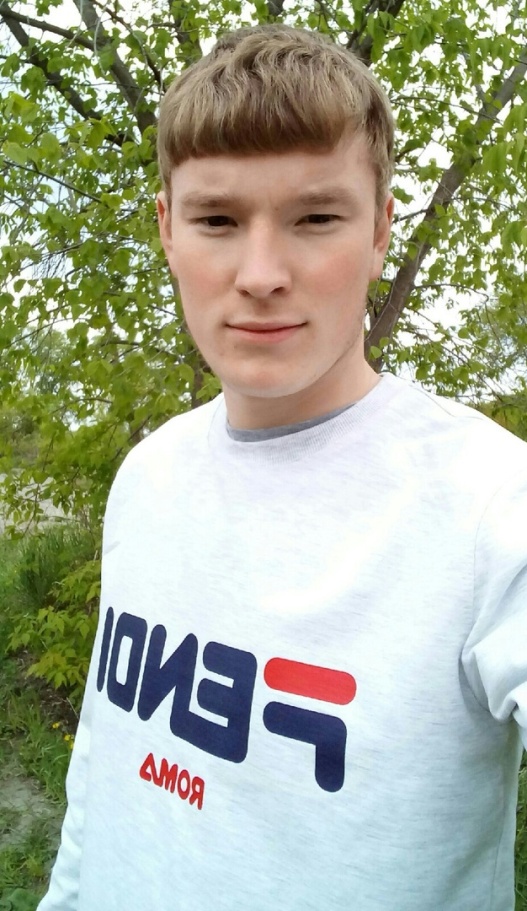 Ф.И.О: Головин Евгений АндреевичДата рождения: 02.02.2000Свердловская область, г.Богданович, с.ТроицкоеТелефон: 89527415712Адрес эл. почты: evgenie_golovin18@mail.ruУчебное заведение:ГПБОУ СО «Богдановичский политехникум»Специальность: "Техническая эксплуатация и обслуживание электрического и электромеханического оборудования (по отраслям)" Квалификация: ТехникУчастие в олимпиадах и конкурсах:2016 г:Диплом третьей степени за участие в международном математическом конкурсе «РЕБУС»Диплом третьей степени за участие в международном конкурсе по русскому языку «Кириллица»Диплом за первое место за участие в международном конкурсе «Герои Отечества»Диплом за первое место за участие в международном конкурсе «Человек и закон»Диплом за третье место за участие во второй международной олимпиаде «Мега-Талант» по математике2017 г:Грамота за успехи в освоении образовательной программыСертификат за участие в международном конкурсе презентации «Быть здоровым, жить спортивно – это стильно, позитивно!»Диплом третьей степени за участие в международном конкурсе презентации «Быть здоровым, жить спортивно – это стильно, позитивно!»Сертификат за участие в конкурсе презентаций «О спорт – ты мир»Грамота за участие в конкурсе презентаций «О спорт – ты мир» в номинации «Мой спортивный кумир» за второе местоДиплом победителя первой степени  за участие в конкурсе мультимедийных презентаций «Салют победы!»2018 г:Грамота за отличную учебу и успехи в освоении образовательной программыБлагодарственное письмо за активное участие в муниципальном конкурсе буклетов «Выборы-2018» на территории городского округа БогдановичДиплом третьей степени за победу в номинации «Технические науки» IV областного конкурса студенческих проектно-исследовательских работ «СТУПЕНИ К ОЛИМПУ»Сертификат за II областной студенческий научно-практической конференции «НАУКА. ТВОРЧЕСТВО. ПРОФЕССИИ»2019 г:Почетная грамота за отличные успехи в учебе, активное участие в конкурсах профессионального мастерства и в связи с 75-летним юбилеем ГБПОУ СО «Богдановичский политехникум»Тип деятельности, которым вы хотели бы заниматься:Техническое обслуживание и ремонт радиоэлектронной техники.Хобби: Занимаюсь силовым троеборьем, легкой атлетикой, интерес к рыбалке, автомобилям, спортивному ориентированию, чтение книг.Жизненное кредо: Идти вперед, преодолевая новые трудности жизни.Дополнительные сведения:Ответственность, исполнительность, способность к самообразованию, быстрая адаптация к новым условиям и коллективу.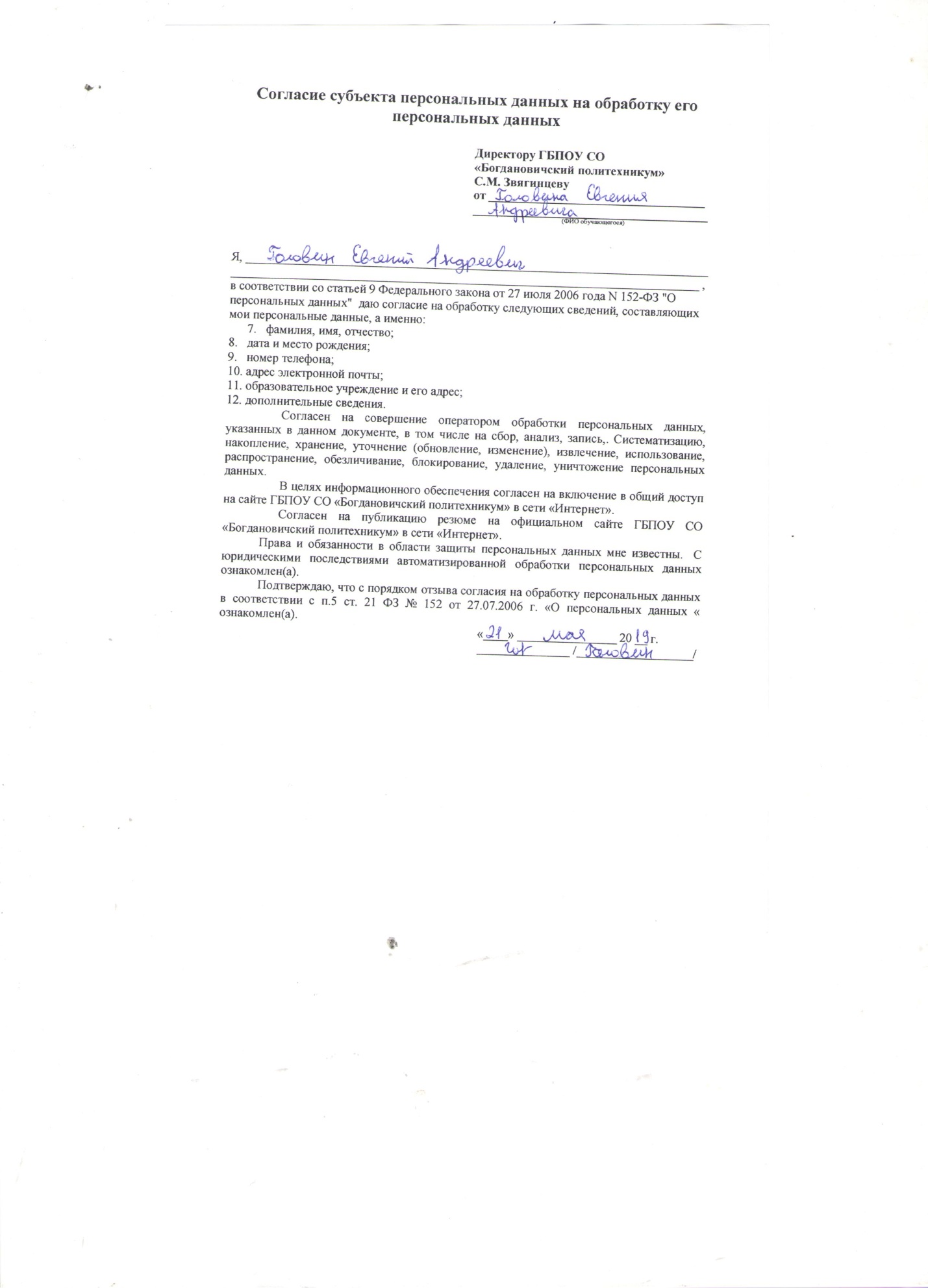 